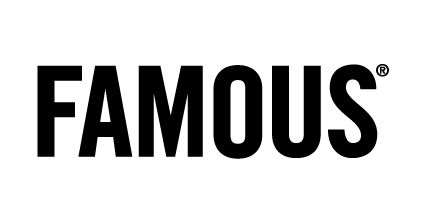                     PressDelta Lloyd – Imago CampagneCREDITS Client: Delta LloydDelta Lloyd Bank :  Erwin Drenth, Bart Beeusaert, Stijn MeeuwissenDelta Lloyd Life : Stéphanie Pech, Inge Van Der Haegen, Karlien Kelgtermans, Johan Van AschAgency: FamousAccount team: Marieke Michils, Isabelle HankardProject Manager : Bart SegersClient Service Director : Nicolas De BauwCreative directors: Jean-Marc Wachsmann, Tim DriesenCreative team: Jean-Marc Wachsmann, Benoit MenetretTV producer: Lander Engels & Charlotte MathiasArt Buyer: Sandy LeemansPR Managers : Anne-Cécile Collignon & Liesbeth PyckFilm:Production company: MonodotDirector: Erik BulckensExecutive producer: Tatiana PierreProducer: Matthias SchellensSound & Music: Het Geluidshuis
Online (banner + campagnesite):Project Manager : Bart SegersCreative team: Jean-Marc Wachsmann, Benoit Menetret, Frederik Clarysse, Nathalie Wlostowski, Laurent DochyDesigners : Pieter Nijs, Nadia TweepenninckxDeveloppers : Stijn Huybrechts,  SweetlemonProductie banners : AdSomeNoiseMedia:TV commercial 30”: on air 04/06Bannering : on air 04/06